Przepustnica z uszczelnieniem pierścieniem tocznym DK 180Opakowanie jednostkowe: 1 sztukaAsortyment: K
Numer artykułu: 0092.0417Producent: MAICO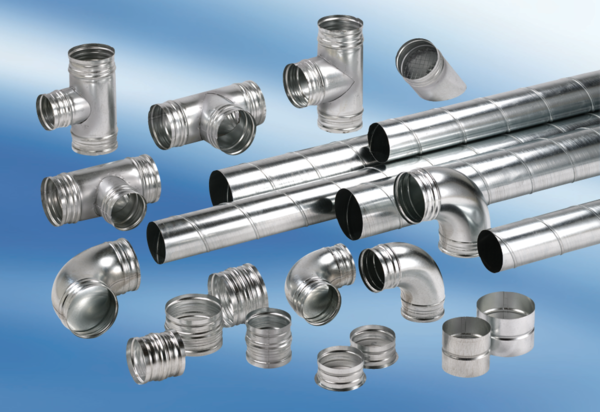 